Anexo H - Modelo da Guia de Tráfego (Pessoa Física)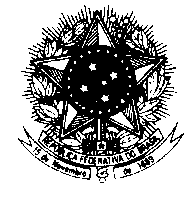 MINISTÉRIO DA DEFESACOMANDO DA AERONÁUTICA(NOME DA OM)NÃO VALE COMO PORTE DE ARMAVÁLIDA PARA TRANSPORTE DE ARMA SEPARADA DE SUA MUNIÇÃODados do ProprietárioNome do Proprietário                                                    Nº do Registro da Arma:                            Nº do CPF:                                                                     Nº do telefone:                                           Identidade:                                       Trajeto e Data de transporteO militar deverá seguir exatamente o trajeto entre um ponto ao outro, sem parada em local fora da rota, que não seja no destino final.Observação do Setor Responsável:Permissão para tráfego de armas, munições e acessórios discriminados a seguir:Observações:Este documento autoriza apenas o transporte da arma e munição para as finalidades especificadas. A propriedade da arma e munição deve ser comprovada com a apresentação do documento de identidade.Amparo legal Art. 24 da Lei 10.826, de 22 de dezembro de 2003.A validade desta Guia está discriminada no campo Trajeto e Data de transporte. O horário de validade será até às 23 h 59 min da data autorizada.O campo Selo de Autenticidade deve ser ajustado para o tamanho do selo distribuído.GUIA DE TRÁFEGO Nº:      /                               OM:                                             GUIA DE TRÁFEGO VÁLIDA CONFORME CAMPO TRAJETO E DATA.Local de Origem/DataEndereço:		Data:Local de Destino/DataEndereço:Data:ProdutoNº de SérieEspécieCalibreModeloMarcaSelo de autenticidadeResponsável pela Emissão da Guia de TráfegoSelo Número:Local e DataSelo Número:CONTINUAÇÃO GUIA DE TRÁFEGO Nº:      /                               OM:                                     